https://disk.yandex.ru/i/XMUEWXBGYGSKOg 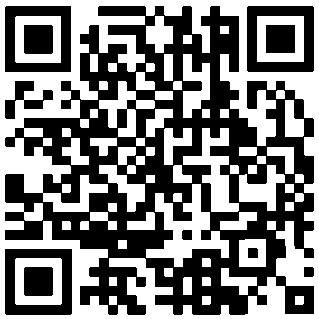 https://disk.yandex.ru/i/hTl6S6aWT0bILQ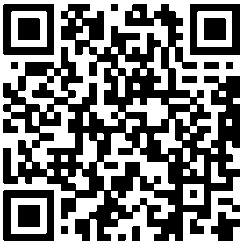 https://disk.yandex.ru/i/6XI74M9qZahBrA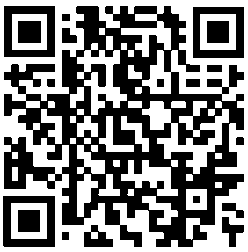 